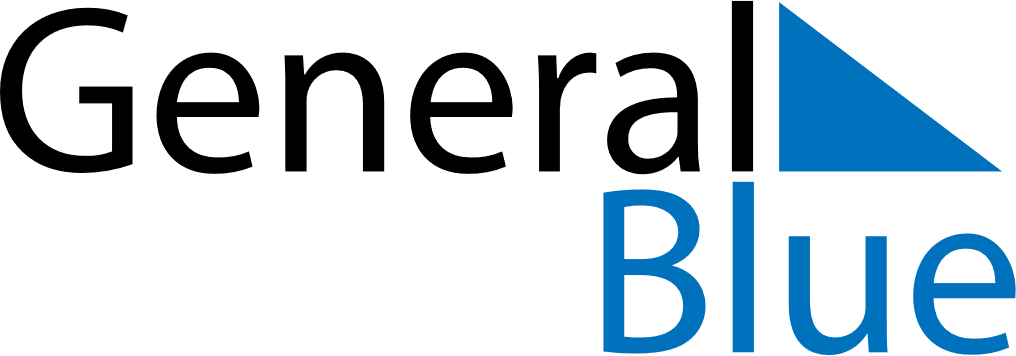 April 1834April 1834April 1834SundayMondayTuesdayWednesdayThursdayFridaySaturday123456789101112131415161718192021222324252627282930